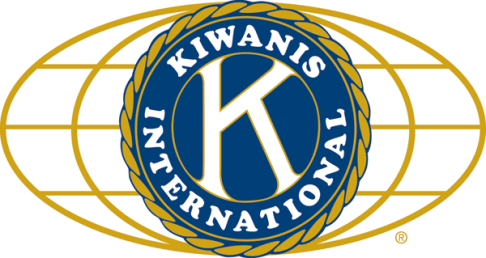 	LUNCH:  Turkey, stuffing, mashed potatoes and gravy, salad, and yummy desserts. SONG:  My Country ‘Tis of Thee, led by Bill Cummings		Invocation:  Jack Goodrich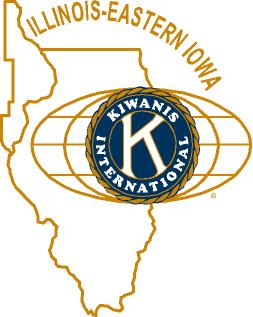 ANNOUNCEMENTS, EVENTS				and OPPORTUNITITESIMPORTANT:  December 23 and 30 meetings:  Will be roundtables at the Lincoln Inn (at noon); everyone will be responsible for their own meals off the menu.  The December 23 roundtable will concentrate on committee activities.  Youth Services Committee, please sit together.  Membership Committee, please sit together.  Everyone else, jump on in.Holiday Cookie Bake Sale – at the First Congregational United Church of Christ, 615 N. First St. in DeKalb.  And the report is in!  Cookies sold out in an hour and a half and approximately $2,500.00 was raised to support Voluntary Action Center VAC/Meals on Wheels.  Thank you to all who baked or bought! 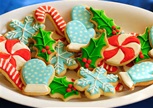 With the stunning success of A Parish’s Role in the Community, our next one will involve the Catholics.  It was noted that the Methodist faith is still unaccounted for in our programs, but be sure to check out the First United Methodist Church Christmas Specials on RFD-TV’s “This Week in Agribusiness” at 7:00 a.m. Saturday, December 19, and 5:00 a.m. and 5:00 p.m. on Sunday, December 20.  RFD-TV can be found on DirecTV Channel 345 and Dish Network channels 231 and 9398.  Orion Samuelson said he chose a church in DeKalb because of the area’s rich agricultural history – and not to mention the fact that they are good!  Be sure to tune in!Toiletries- We’re collecting these for Safe Passage. (See below.)Sue – NEW DUES ARE DUE! (Same as the old dues).Yearbooks are in.  If you missed picking up your copy today, Amy will bring them to our Roundtable meetings at the Lincoln Inn for the next two weeks and our Board Meeting in January.  After that, they will be available at our regular meetings.  Joan is collecting box tops and Coke lids. Jennie will take your soup labels.  AKtion Club is collecting aluminum cansand other recyclable materials.Archives:  If you find any old stuff related to Kiwanis, please give a copy to Norm!From the DID YOU KNOW? Department:  Did you know that when you donate time or money to any service or charitable organization the club gets credit for this?  Please report all time, in-kind support, and any contributions to Ken Doubler for inclusion in the monthly Secretary’s Report.  PROGRAMToday we had 13 guests as we were in awe of the Madrigal group from DeKalb High School came and performed for our club.  Our guests were:  Joan Perry; Dale Ludwig; Lynn Neeley; Kathleen Higgerson; Cherie Smith; Pat Lawes; Marcia Goodrich; Mary Lou Schaeffer; Denise Weinmann; Ging Smith; Jane Quarnstrom; Anita Heide; and Carol Deemer.  The Madrigals were absolutely spectacular and Travis Erickson told us they start with a one week camp in August and practice is pretty rigorous.  They have between 15 and 20 performances and they also have their alumni come back and they perform carols for the local nursing homes (not in costume) and let the residents join in.  Such beautiful voices!!  I only wish I could include their beautiful voices in this newsletter!  I could have listened to them all day.  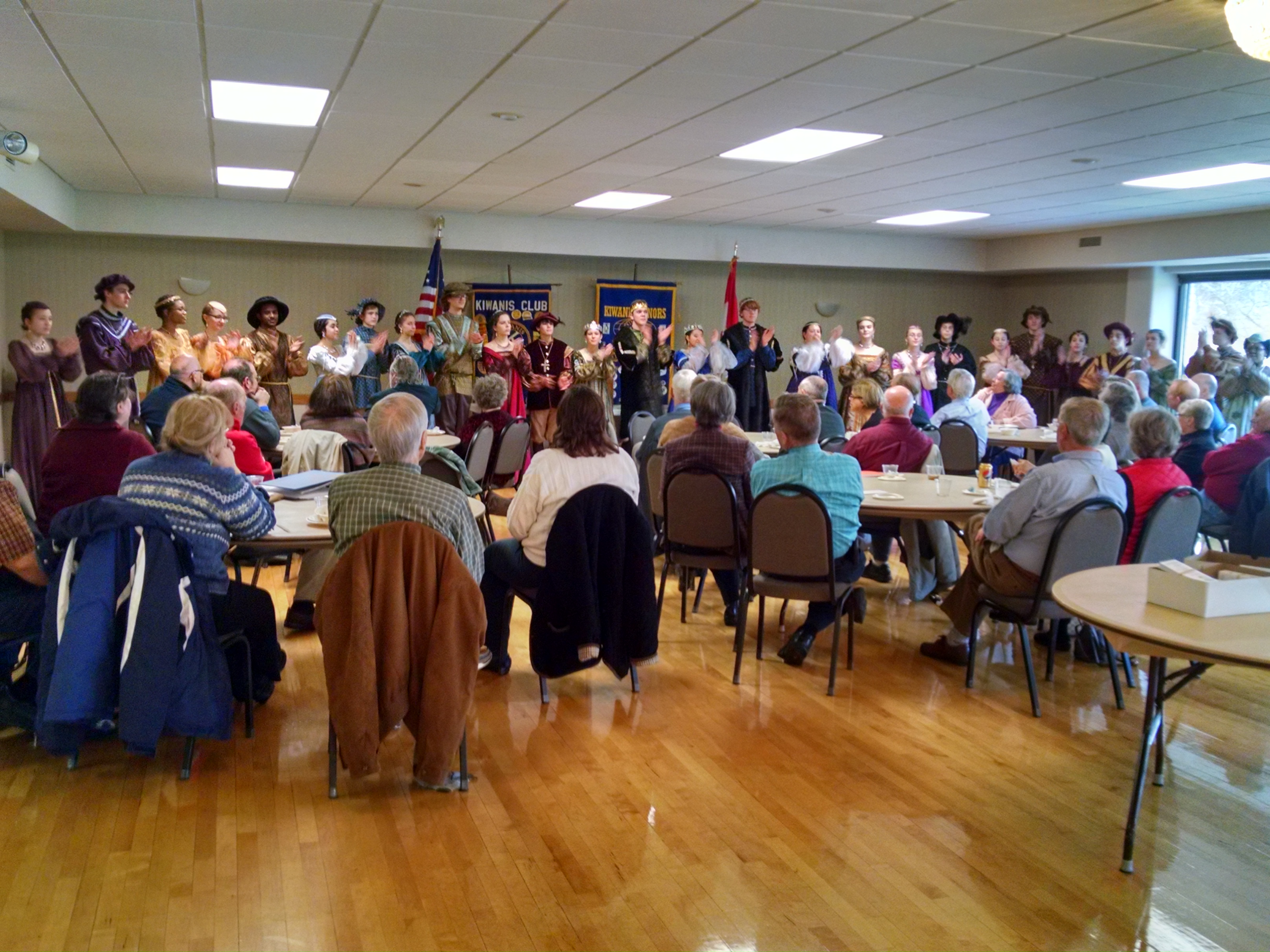 Quote for the day	“I don't sing because I'm happy; I'm happy because I sing.” 										 ~William JamesUPCOMING PROGRAMS: (Why not invite a guest? – that could also mean a prospective member!)		December 23	Round table		@ the Lincoln Inn	December 30	Round table		@ the Lincoln Inn	January 6, 2016	BOARD MEETING	@ you guessed it – the Lincoln Inn	Today’s Attendance:				The following are items we (Safe Passage) regularly need. If you are looking to donate please consider these items!1. Gas station & Wal-Mart gift cards2. Non-perishable food3. Linens for twin beds4. Towels & washcloths5. Diapers & Pull-ups (especially larger sizes)6. Baby wipes7. Paper towels, toilet paper, & tissues8. Sweatpants & sweatshirts9. Women’s underwear (bras and panties)10. Cleaning supplies (dish soap, spray cleaners, laundry detergent, etc.)11. Harder hair brushes12. Hair conditioner13. Olive Oils for hair (not cooking oil)14. Pantine shampoo/conditioner (Brown Bottle)15. Motions haircare products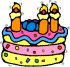 DECEMBER BIRTHDAYS			  	1	Toney Xidis			20	Diana King				11	Ralph Sherman		30	Chanette Oeser				19	Mark Sawyer33Kish Kiwanians 0Circle K 13Guests: See above list1Madrigal Group and their leader, Travis Erickson (not included in our totals)46TOTAL